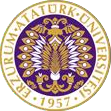 T.C.ATATÜRK ÜNİVERSİTESİTOPLUMSAL DUYARLILIK PROJELERİ UYGULAMA VE ARAŞTIRMA MERKEZİ“SOKAK HAYVANLARA YARDIM”Proje Kodu: 635258077DB9ESONUÇ RAPORUProje Yürütücüsü:Abdullah KARABEYProje ekibiEnes Tatliİbrahim AlmammadliDanışman:Arş.Gör. Kübra BozmaAralık, 2022
ERZURUMÖNSÖZGünümüz koşullarında birçok sokak hayvanı sahipsiz olup yardıma muhtaç bir şekilde sokakta bulunmaktadır. Bu proje kapsamında elimizden geldiğince sokak hayvanlarına yiyecek, içecek, barınak vb. yardımlarda bulunmayı hedeflemiştik. Erzurum ilimizde bulunan hayvan barınağını ziyarette bulunduk. Gerekli mama teminini yaptık. Proje danışmanımız ile birlikte demonte barınak ve yiyecek siparişinde bulunduk. Projemize verdikleri desteklerinden dolayı Toplumsal Duyarlılık Merkezine minnettarız.                                                ÖZETProje kapsamında gerçekleştirdiğimiz hayvan barınağı ziyareti bizleri daha çok hangi noktalarda çalışma yapacağımız konusunda oldukça etkili oldu. Bu süreçte Erzurum Eskişehir Belediyesine gidip 100. Yıl millet bahçesine konulmak üzere barınaklar için gerekli dilekçeyi sunduk. Bir hafta gibi bir süre sonrasında dilekçe sonucunun olumlu olması üzerine projemizi hayata geçirdik.MATERYAL VE YÖNTEMAraştırmanın TürüBu çalışma bir Toplumsal Duyarlılık Projesi’dir.Araştırmanın Yapıldığı Yer ve ZamanProje ekibi tarafından 09.12.2021 tarihleri arasında 100.yıl Millet Bahçesi’nde gerçekleştirilmiştir.Proje Uygulamasıİlk olarak seçtiğimiz proje hakkında gerekli bilgileri topladık. Bir sonraki adımda grup halinde gerekli materyalleri teminde bulunduk. İlimizde bulunan hayvan barınağına ziyaretinde bulunduk. Projemizin uygulanacağı alan için Erzurum Büyükşehir Belediyesine gidip gerekli izinleri aldık. Malzemelerin gelmesi üzerine proje yürütücümüz ve asistan hocamız ile birlikte gerekli etiketlerin basımından sonra projeyi uygulayacağımız 100.yıl Millet Bahçesi’ne yaptığımız saha incelemesi sonucu kulübelerimizi yerlerine götürüp kurulumunu ekip arkadaşlarımız ve asistan hocamız ile birlikte kurduk hepsini gerekli sağlamlık ve bakımdan geçirdikten sonra kurulumu yaptık gerekli yerlere bıraktık.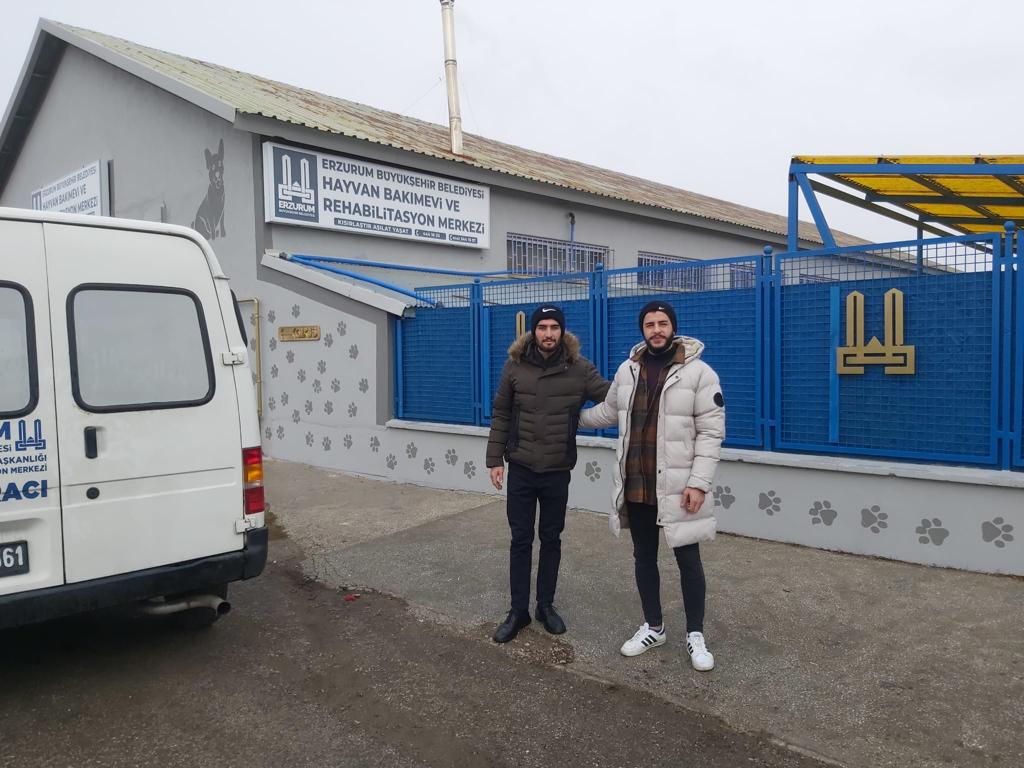 Hayvan barınağı ziyareti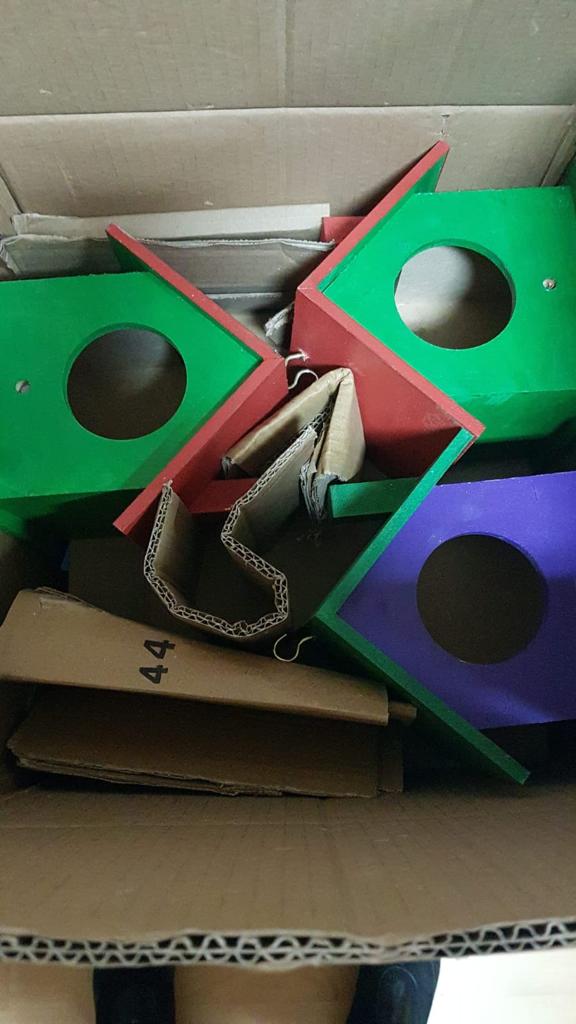 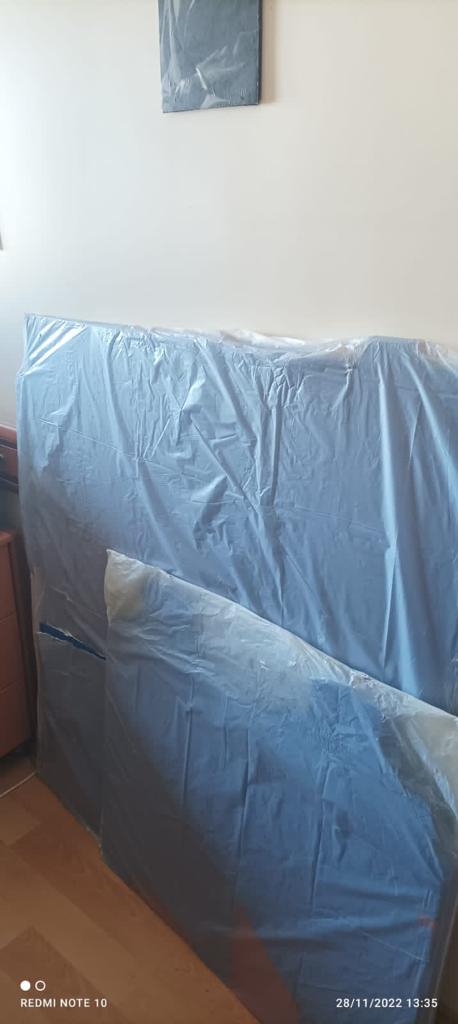 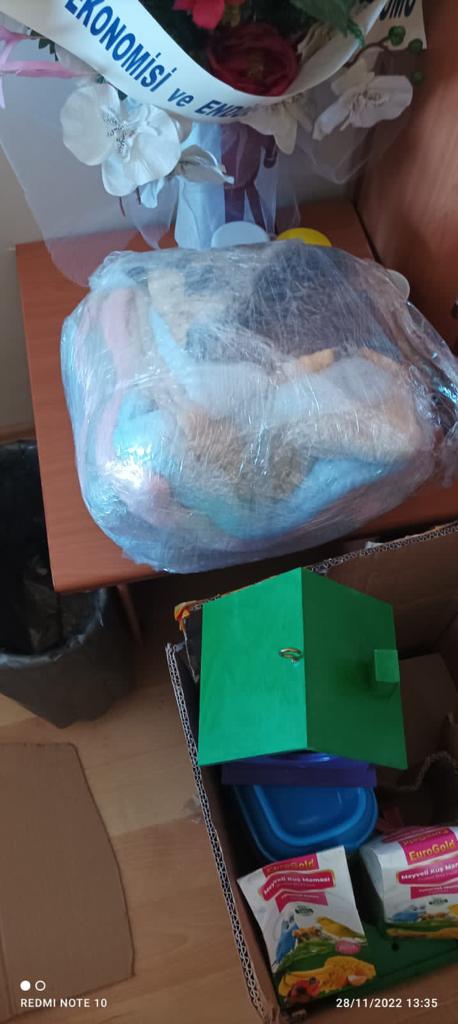 Gerekli malzemelerin temini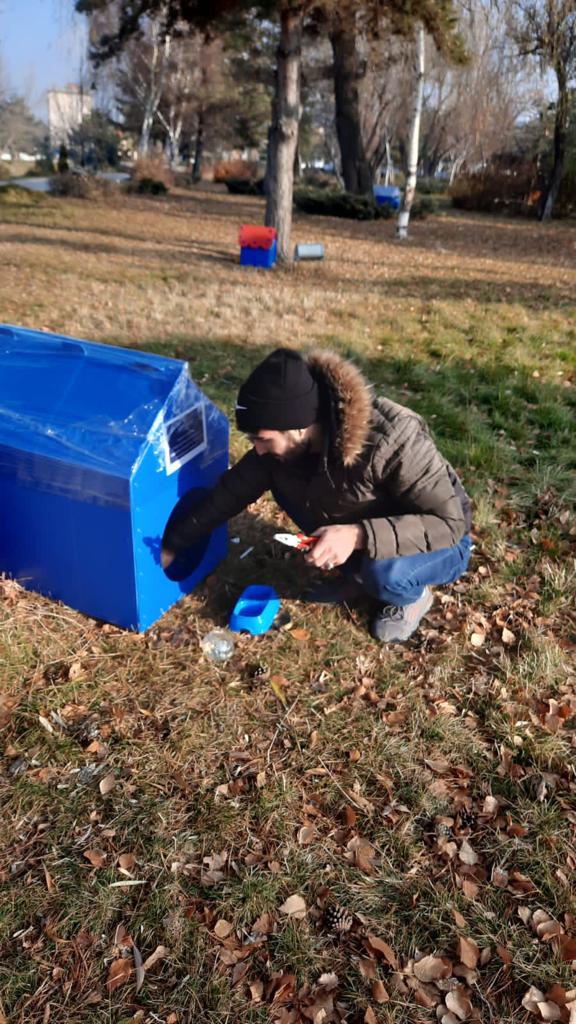 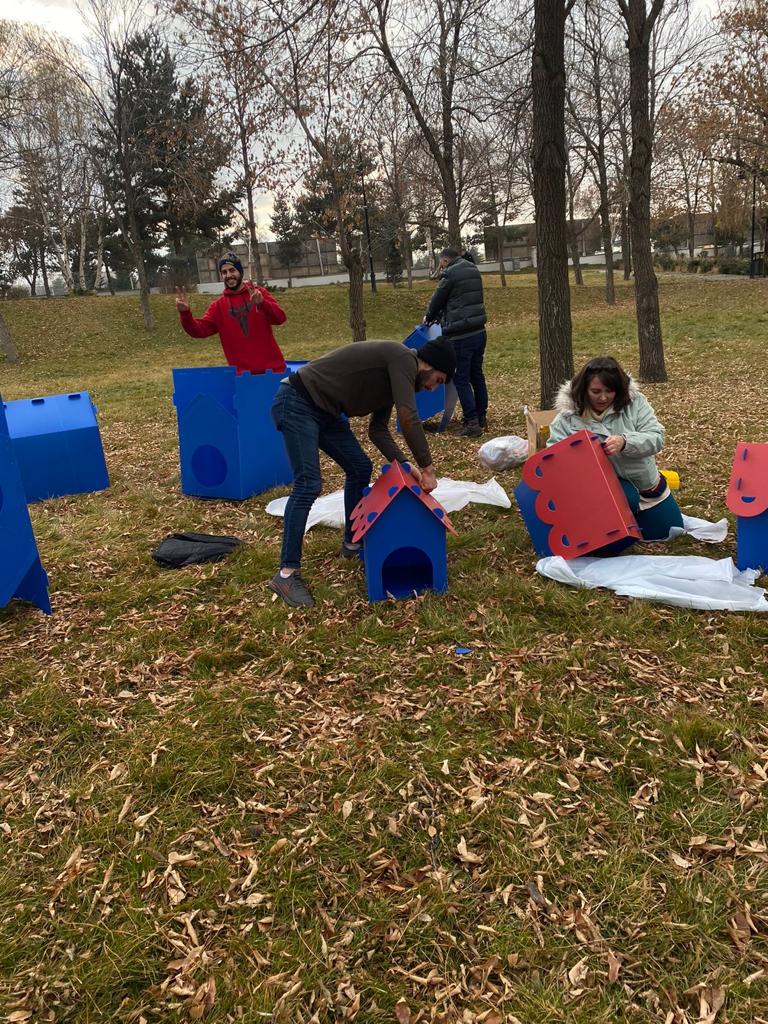 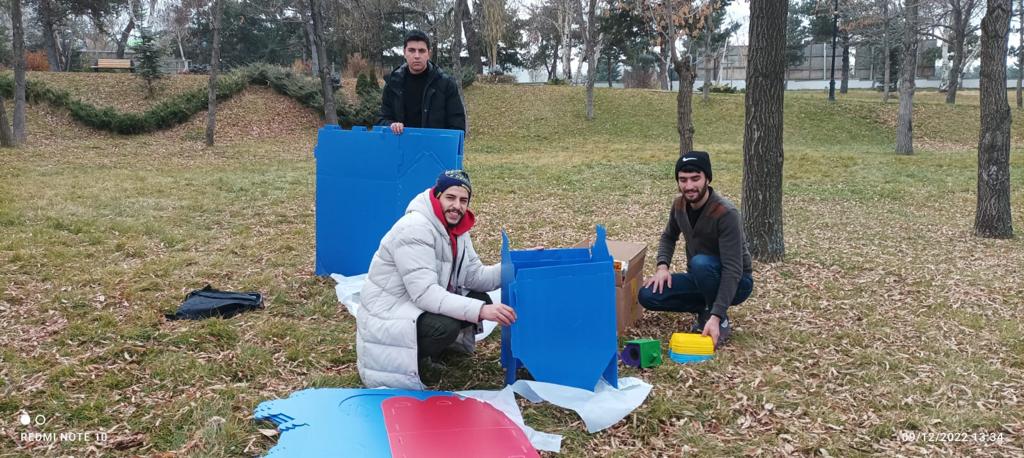 Barınakların yapımı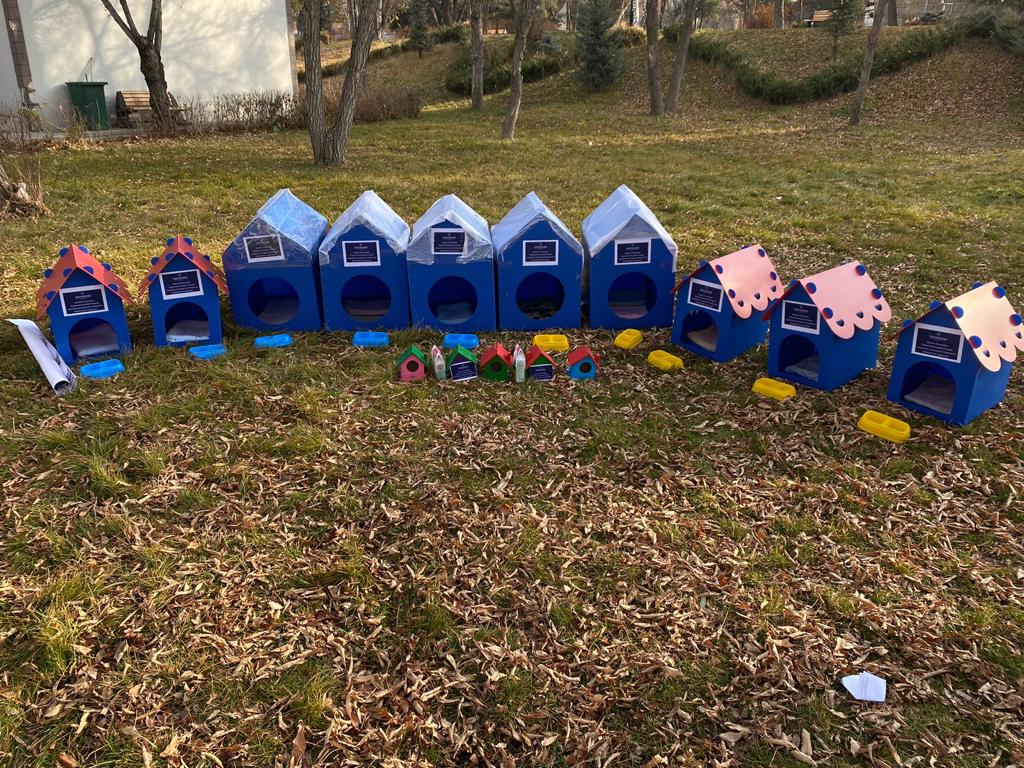 Kulübeler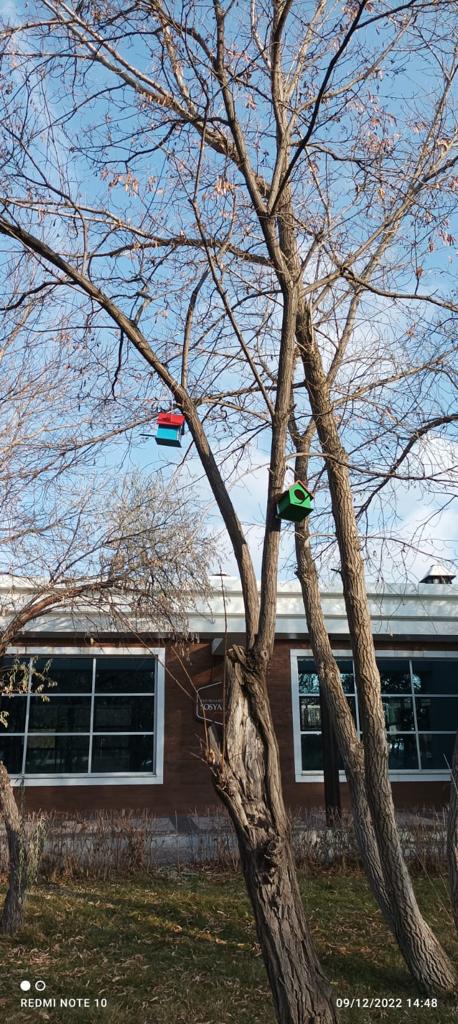 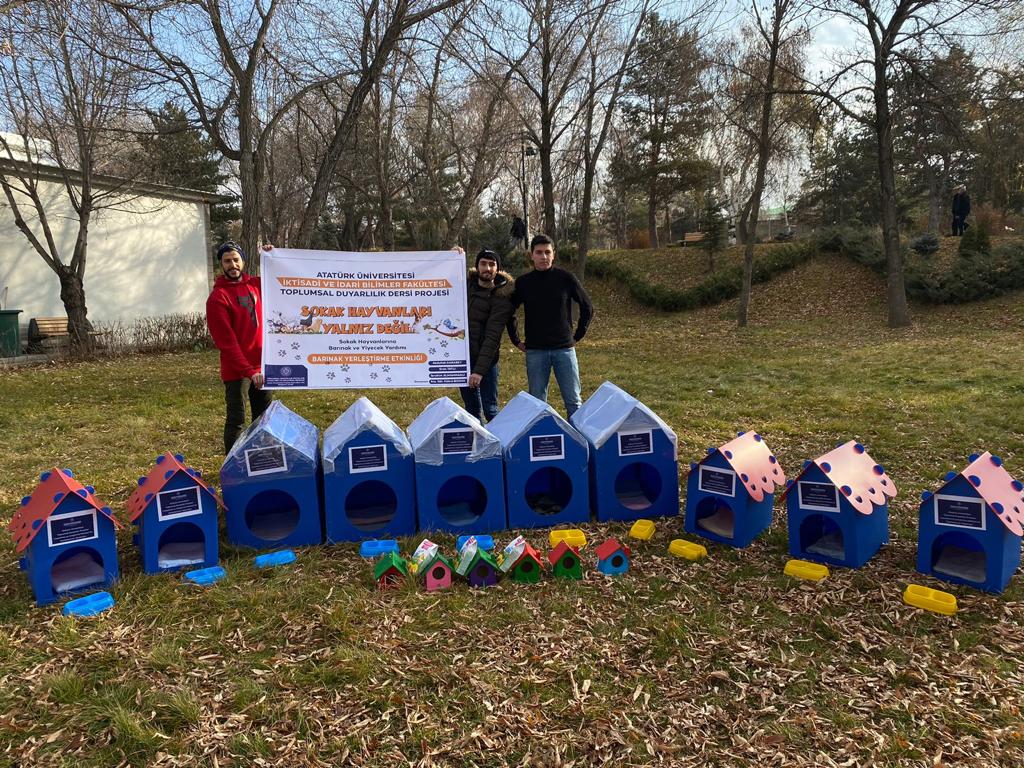 Grup halinde etkinliğin gerçekleştirilmesiSonuçSonuç itibariyle toplumsal duyarlılık başlığı altında gerçekleştirdiğimiz bu güzel ve değerli projeyi tamamlamak ve gerekli yerlere sunmak hepimiz için çok değerli ve başarabildigimizi görmek bizleri çok mutlu etti. İlk başta gerekli malzemelerin temininden sonra gelen malzemeler bulunduğumuz yerin konumu ve iklim yapısı itibari ile biraz daha kendimiz izole edip daha sıcak tutulması için kendimizde düzenleme yaptık. Öncelikle Toplumsal Duyarlılık Projeleri Uygulama ve Araştırma Merkezi’ne, emeği geçen ders hocamıza ve bizleri hep yakından takip eden asistan hocamıza teşekkürlerimizi sunuyoruz.